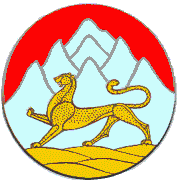 ПОСТАНОВЛЕНИЕ     ГЛАВЫ АДМИНИСТРАЦИИ МЕСТНОГО САМОУПРАВЛЕНИЯ             МАЛГОБЕКСКОГО СЕЛЬСКОГО ПОСЕЛЕНИЯ МОЗДОКСКОГО РАЙОНАРЕСПУБЛИКИ СЕВЕРНАЯ ОСЕТИЯ – АЛАНИЯ    № 27					                     от 24.09.2021 годаО внесении изменений в постановление Главы АМС Малгобекского    сельского поселения № 33 от 10.09.2019года «Об утверждении административного регламента муниципальной услуги «Присвоение адреса объекту капитального строительства» 	В соответствии с Федеральным законом Российской Федерации от 27.07.2010г. № 210-ФЗ «Об организации предоставления государственных и муниципальных услуг», с  Федеральным законом Российской Федерации от 06.10.2003 № 131-ФЗ "Об общих принципах организации местного самоуправления в Российской Федерации", с Градостроительным кодексом Российской Федерации» от 29.12.2004 года, пунктом 10 статьи 7  Федерального Закона в редакции от 29.12.2020 года № 497 –ФЗ,  рассмотрев  представление прокурора Моздокского района от 30.04.2021 года № 18-2021\832,  ПОСТАНОВЛЯЮ:1. Внести изменения в постановление Главы АМС Малгобекского   сельского поселения № 33 от 10.09.2019 года «   Об утверждении административного регламента муниципальной услуги «Присвоение адреса объекту капитального строительства»   1.1. Пункт 2.6.1. статьи 2.6. «Перечень документов, необходимых для предоставления муниципальной услуги» раздела 2 «Стандарт предоставления муниципальной услуги» административного регламента  предоставления муниципальной услуги  «Об утверждении административного регламента муниципальной услуги «Присвоение адреса объекту капитального строительства »  дополнить  подпунктами 2.6.7 . и 2.6.8.  следующего  содержания:       « 2.6.7. При предоставлении  муниципальной услуги установление личности заявителя может осуществляться в ходе личного приема посредством предъявления паспорта гражданина Российской Федерации   либо иного документа, удостоверяющего личность, в   соответствии с законодательством Российской Федерации или (при наличии технической    возможности)      посредством  идентификации  и  аутентификации  в   или МФЦ с использованием информационных технологий, предусмотренных частью 18 статьи 14.1 Федерального закона от 27 июля 2006 года N 149-ФЗ "Об информации, информационных технологиях и о защите информации".        2.6.8. При предоставлении муниципальной  услуги  в электронной форме идентификация и аутентификация  могут   осуществляться    посредством: 1) единой системы идентификации и аутентификации или иных государственных информационных систем, если такие государственные информационные системы в установленном Правительством Российской Федерации порядке обеспечивают взаимодействие с единой системой идентификации и аутентификации, при условии совпадения  сведений о физическом лице в указанных информационных системах; 2)  единой системы идентификации  и аутентификации и единой информационной системы персональных данных, обеспечивающей обработку, включая сбор и хранение, биометрических персональных данных, их проверку и передачу информации о степени их соответствия предоставленным биометрическим персональным данным физического лица.».2.    Настоящее постановление вступает в силу с момента его официального опубликования (обнародования) путем размещения на стенде в  здании  Администрации местного самоуправления Малгобекского сельского поселения по адресу: РСО- Алания, Моздокский  район, с. Малгобек, ул. Советская, 33 и на официальном сайте АМС Малгобекского сельского поселения по адресу:   ams-malgobek.ru/       3.   Контроль за  исполнением  настоящего постановления  оставляю за собой.Глава АМС Малгобекского                                                       З.М.Кусов